12.06.2020r. - zajęcia zdalne oddział przedszkolny 0a i 0bZajęcia zdalneOdział przedszkolny 0a i 0bPiątek 12.06.2020r. zajęcia nr 54Temat: Słoneczny uśmiech.Na dzisiejszych zajęciach:Pobawię się z Rodzicem lub Rodzeństwem w zabawę rozwijającą umiejętność orientowania się na kartce papieru. Usiądźcie naprzeciwko siebie z kartką papieru i mazakiem. Rodzic albo starsza siostra, brat opowiada o tym, co robi a dziecko rysuje to na kartce papieru:Rysuję drogę od lewego dolnego rogu kartki, prosto do góry, teraz w prawo. W bok kartki, teraz prosto, do dołu, a teraz w lewo i powrotem do góry, aż do górnego prawego rogu. Po narysowaniu porównajcie swoje prace.Posłucham wiersza Marioli Golc ,,Słoneczny uśmiech”. Nadchodzą wakacje,				Promienny uśmiechsłoneczna pora.					prześle też górom,Słoneczny uśmiech					by się nie kryłyśle więc przedszkolak.	za wielką chmurą.I tym uśmiechem					Ma jeszcze uśmiechze słonkiem razem					dla wszystkich dzieci.ogrzeje wszystkie					Niech im w wakacjenadmorskie plaże.					słoneczko świeci.Odpowiem na pytania dotyczące wiersza:– Kto przesyłał uśmiechy?– Komu przedszkolak przesyłał uśmiechy?– Dlaczego przesyłał je dzieciom?Obejrzę zdjęcia miejsc, w których Ada i Olek byli rok temu z rodzicami na wakacjach. Co na nich widzisz? Może byłeś/aś również w tych miejscach i je rozpoznajesz? Narysuję po śladzie drogę rodziny Ady nad morze (Karty pracy, cz. 4 str. 68 - 69).Wykonam Karty pracy cz. 4, str. 70.Poćwiczę troszeczkę https://www.youtube.com/watch?v=ufXXXnQ1hiM.Dokończę zagadki: Wiem, że pan ratownik mnie nie zauważy,dlatego nie kąpię się na niestrzeżonej…Kiedy płoną lasy, to giną zwierzęta,dlatego dbam o to i o tym pamiętam,by w lesie wszystkim żyło się dogodnie.Z tego powodu nie bawię się…Jeśli się zagubię w obcym dla mnie mieście,wiem, co mam zrobić, wiem nareszcie!Mogę zaufać pewnemu człowiekowi,czyli panu…Gdy nie ma rodziców w domu,to choć bardzo przykro mi,nie otwieram obcym ludziomdo naszego domu…Ze względu na żmije zawsze w lesie noszęmoje ukochane, gumowe…Grzybobranie to grzybów zbieranie,a nie ich jedzenie czy też smakowanie.Dlatego po powrocie z lasusięgam do grzybów pełnego…Nie podchodzę do dzikich zwierząt,bo choć są piękne i bajeczne,bywają także dla ludzi bardzo…Obejrzę rysunki i opowiem, na co powinienem/nnam zwrócić uwagę na wakacjach (Karty pracy, cz. 4, str. 71).Pobawię się na świeżym powietrzu.Wykonam Karty pracy Nowe przygody Olka i Ady. Przygotowanie do czytania, pisania, liczenia, str. 79 (tylko pięciolatki), a dzieci sześcioletnie Karty pracy Nowe przygody Olka i Ady. Litery i liczby, cz. 2, str. 78 – 79.Ułożę puzzle – Łąka latem (wyprawka plastyczna, karta z puzzlami przedstawiającymi łąkę latem). 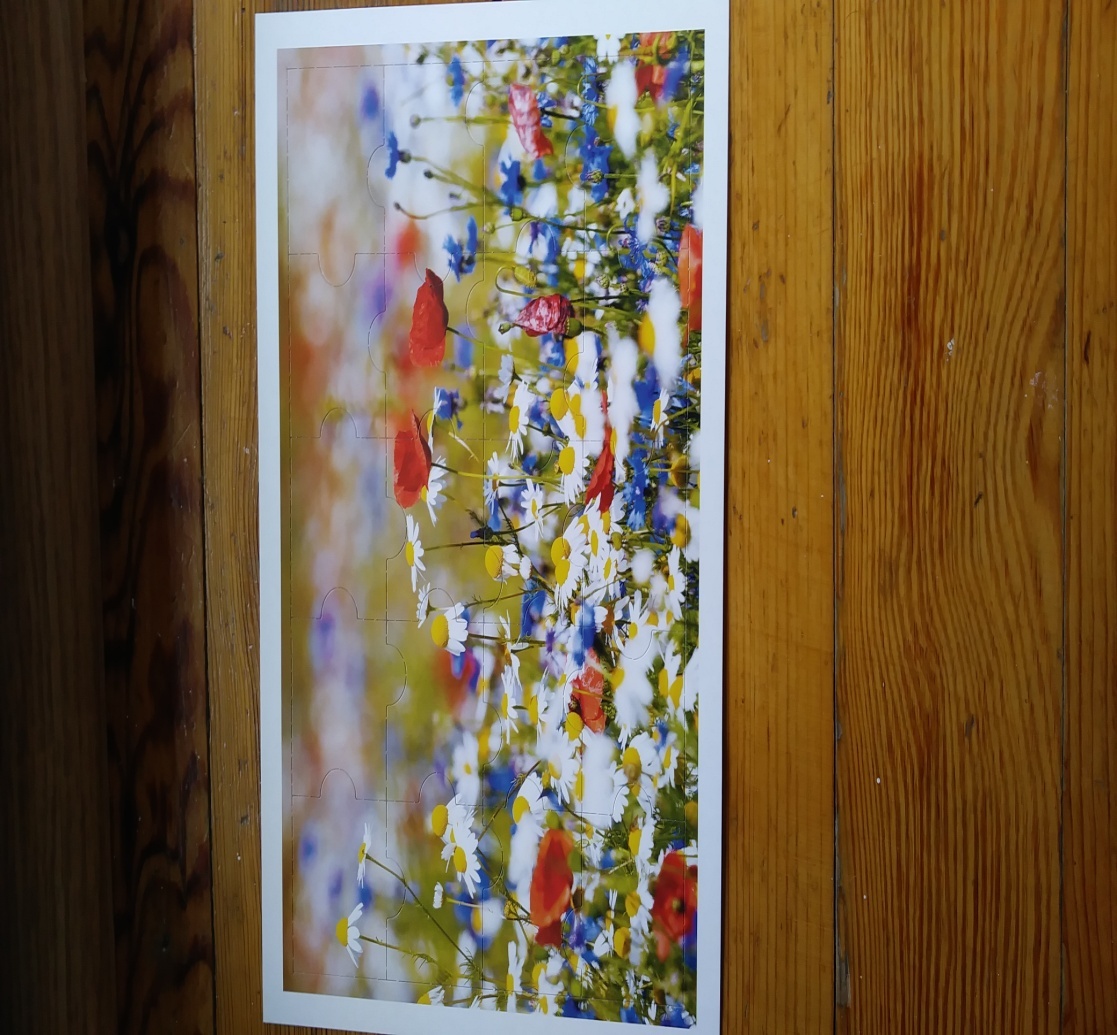 Pozdrawiamy